國立中興大學捐款單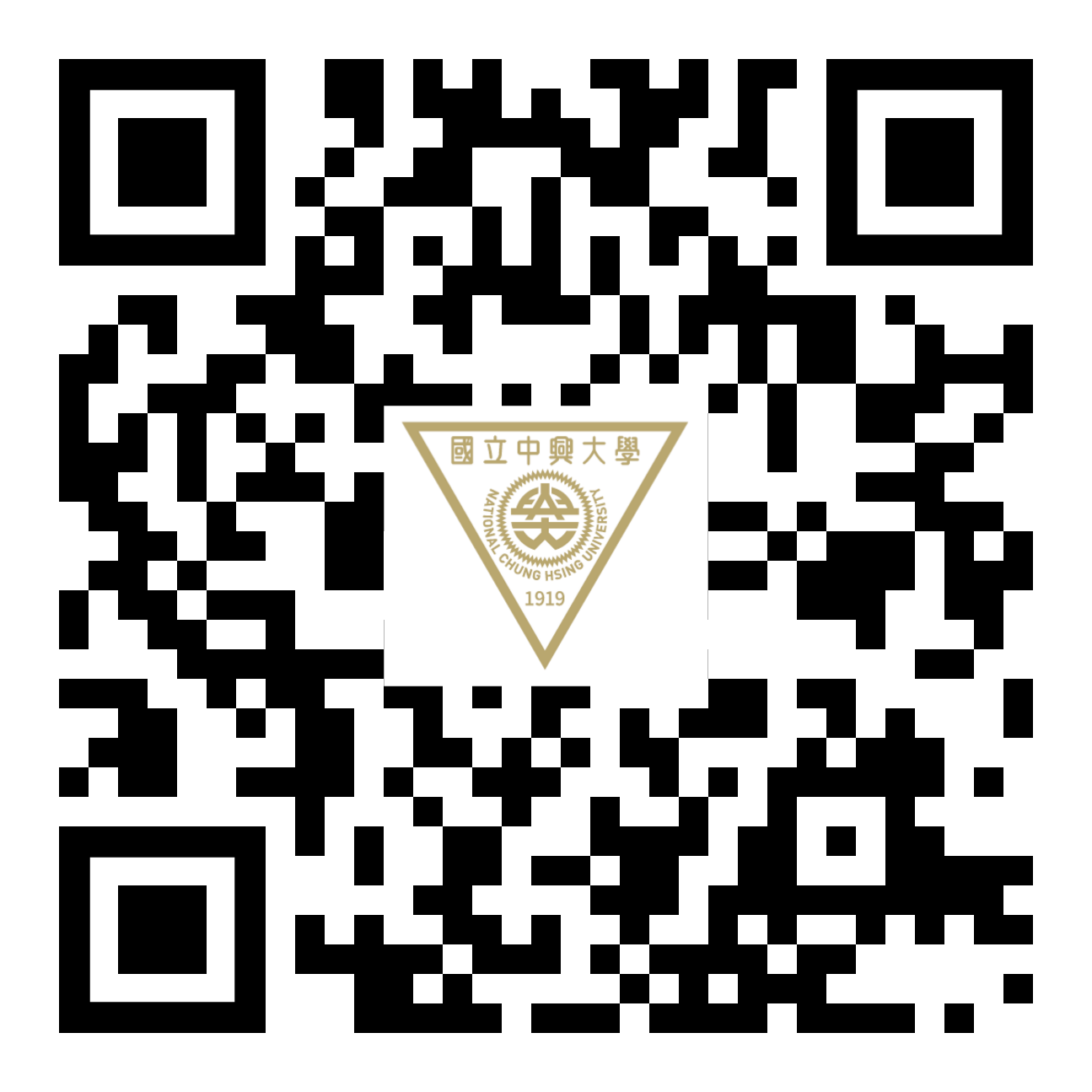 *請多利用捐款資訊網進行線上捐款服務: https://give.nchu.edu.tw/give.php一、基本資料(打*號處，請您務必填妥)*二、捐款內容*三、捐款方式※Line Pay、ATM轉帳、信用卡定期定額，歡迎使用線上捐款系統，或電洽校友中心由專人為您服務。※節稅說明：捐款收據可做為您年度申報所得稅列舉扣除之憑證。※請填妥捐款單後，連同匯款證明郵寄、傳真或Email至校友中心：1.郵寄地址及收件人：40227臺中市南區興大路145號「國立中興大學校友中心」收；2.電話：886-4-2284-0249 ；傳真： 886-4-2285-4119     3.電子信箱：alumni@nchu.edu.tw*捐款者*生日*收據抬頭□同左/□其他： *身分證字號(統一編號)服務單位及職稱性別*手機聯絡人聯絡電話*通訊地址*電子信箱*身分別□興大校友，民國   年　　　系/所□興大教職員　□學生家長　□企業機構　□社會人士 □其他：____________□興大校友，民國   年　　　系/所□興大教職員　□學生家長　□企業機構　□社會人士 □其他：____________□興大校友，民國   年　　　系/所□興大教職員　□學生家長　□企業機構　□社會人士 □其他：____________□興大校友，民國   年　　　系/所□興大教職員　□學生家長　□企業機構　□社會人士 □其他：____________□興大校友，民國   年　　　系/所□興大教職員　□學生家長　□企業機構　□社會人士 □其他：____________募款人員　　　　　　  　系/所/單位                           (本欄請填募款人姓名)　　　　　　  　系/所/單位                           (本欄請填募款人姓名)　　　　　　  　系/所/單位                           (本欄請填募款人姓名)　　　　　　  　系/所/單位                           (本欄請填募款人姓名)　　　　　　  　系/所/單位                           (本欄請填募款人姓名)*是否願意公開姓名與捐款金額於本校網站或刊物，以為公開徵信之用？□公開  □不公開*是否願意公開姓名與捐款金額於本校網站或刊物，以為公開徵信之用？□公開  □不公開*是否願意公開姓名與捐款金額於本校網站或刊物，以為公開徵信之用？□公開  □不公開*是否願意公開姓名與捐款金額於本校網站或刊物，以為公開徵信之用？□公開  □不公開*是否願意公開姓名與捐款金額於本校網站或刊物，以為公開徵信之用？□公開  □不公開*是否願意公開姓名與捐款金額於本校網站或刊物，以為公開徵信之用？□公開  □不公開*是否需要收據 ? □是  □否  *是否需要收據 ? □是  □否  *是否需要收據 ? □是  □否  *是否需要收據 ? □是  □否  *是否需要收據 ? □是  □否  *是否需要收據 ? □是  □否  定期定額/每月薪扣捐款收據寄送方式?  □每月寄送  □統一年底寄送，以便保存與報稅定期定額/每月薪扣捐款收據寄送方式?  □每月寄送  □統一年底寄送，以便保存與報稅定期定額/每月薪扣捐款收據寄送方式?  □每月寄送  □統一年底寄送，以便保存與報稅定期定額/每月薪扣捐款收據寄送方式?  □每月寄送  □統一年底寄送，以便保存與報稅定期定額/每月薪扣捐款收據寄送方式?  □每月寄送  □統一年底寄送，以便保存與報稅定期定額/每月薪扣捐款收據寄送方式?  □每月寄送  □統一年底寄送，以便保存與報稅個資聲明：本校為執行捐款業務，需蒐集您的個人資料包括姓名、職稱、聯絡方式等，於台灣地區依捐款業務需求永久保存使用。您提供之個資受到本校【隱私權政策聲明】之保護及規範，並依據中華民國「個人資料保護法」，您可行使以下權利：(1)請求查詢或閱覽(2)製給複製本(3)請求補充或更正(4)請求停止蒐集、處理及利用(5)請求刪除。*我已明瞭上述內容並同意提供個人資料：     年    月    日　　　　　　　　　　　　(當事人親簽)個資聲明：本校為執行捐款業務，需蒐集您的個人資料包括姓名、職稱、聯絡方式等，於台灣地區依捐款業務需求永久保存使用。您提供之個資受到本校【隱私權政策聲明】之保護及規範，並依據中華民國「個人資料保護法」，您可行使以下權利：(1)請求查詢或閱覽(2)製給複製本(3)請求補充或更正(4)請求停止蒐集、處理及利用(5)請求刪除。*我已明瞭上述內容並同意提供個人資料：     年    月    日　　　　　　　　　　　　(當事人親簽)個資聲明：本校為執行捐款業務，需蒐集您的個人資料包括姓名、職稱、聯絡方式等，於台灣地區依捐款業務需求永久保存使用。您提供之個資受到本校【隱私權政策聲明】之保護及規範，並依據中華民國「個人資料保護法」，您可行使以下權利：(1)請求查詢或閱覽(2)製給複製本(3)請求補充或更正(4)請求停止蒐集、處理及利用(5)請求刪除。*我已明瞭上述內容並同意提供個人資料：     年    月    日　　　　　　　　　　　　(當事人親簽)個資聲明：本校為執行捐款業務，需蒐集您的個人資料包括姓名、職稱、聯絡方式等，於台灣地區依捐款業務需求永久保存使用。您提供之個資受到本校【隱私權政策聲明】之保護及規範，並依據中華民國「個人資料保護法」，您可行使以下權利：(1)請求查詢或閱覽(2)製給複製本(3)請求補充或更正(4)請求停止蒐集、處理及利用(5)請求刪除。*我已明瞭上述內容並同意提供個人資料：     年    月    日　　　　　　　　　　　　(當事人親簽)個資聲明：本校為執行捐款業務，需蒐集您的個人資料包括姓名、職稱、聯絡方式等，於台灣地區依捐款業務需求永久保存使用。您提供之個資受到本校【隱私權政策聲明】之保護及規範，並依據中華民國「個人資料保護法」，您可行使以下權利：(1)請求查詢或閱覽(2)製給複製本(3)請求補充或更正(4)請求停止蒐集、處理及利用(5)請求刪除。*我已明瞭上述內容並同意提供個人資料：     年    月    日　　　　　　　　　　　　(當事人親簽)個資聲明：本校為執行捐款業務，需蒐集您的個人資料包括姓名、職稱、聯絡方式等，於台灣地區依捐款業務需求永久保存使用。您提供之個資受到本校【隱私權政策聲明】之保護及規範，並依據中華民國「個人資料保護法」，您可行使以下權利：(1)請求查詢或閱覽(2)製給複製本(3)請求補充或更正(4)請求停止蒐集、處理及利用(5)請求刪除。*我已明瞭上述內容並同意提供個人資料：     年    月    日　　　　　　　　　　　　(當事人親簽)捐款金額新台幣                      元整／他國貨幣                     元整捐款用途□1.校務基金：不指定用途，由學校統籌運用，以發揮最大綜效。□2.興翼計畫獎助學金 □3.校內助學功德金 □4.懷璧獎：優秀年輕學者獎助金□5.百年慶校史館 □6.指定用途：___________________________(擇一勾選)□ 現   金請連同本單至行政大樓2樓出納組開立收據。請連同本單至行政大樓2樓出納組開立收據。請連同本單至行政大樓2樓出納組開立收據。請連同本單至行政大樓2樓出納組開立收據。□ 每月薪扣(校內教職員工)定期每月薪扣____________元 (自_____年_____月至_____年_____月，計____月)*如欲提扣次月薪資，請於當月10日前繳交捐款單至校友中心。定期每月薪扣____________元 (自_____年_____月至_____年_____月，計____月)*如欲提扣次月薪資，請於當月10日前繳交捐款單至校友中心。定期每月薪扣____________元 (自_____年_____月至_____年_____月，計____月)*如欲提扣次月薪資，請於當月10日前繳交捐款單至校友中心。定期每月薪扣____________元 (自_____年_____月至_____年_____月，計____月)*如欲提扣次月薪資，請於當月10日前繳交捐款單至校友中心。□ 支   票抬頭「國立中興大學」或「National Chung Hsing University」；填妥本單後連同支票郵寄至校友中心。抬頭「國立中興大學」或「National Chung Hsing University」；填妥本單後連同支票郵寄至校友中心。抬頭「國立中興大學」或「National Chung Hsing University」；填妥本單後連同支票郵寄至校友中心。抬頭「國立中興大學」或「National Chung Hsing University」；填妥本單後連同支票郵寄至校友中心。□ 匯    款匯入銀行「第一商業銀行台中分行」；戶名「國立中興大學捐款403專戶」；帳號「40130-089950」；海外捐款請輸入SWIFT CODE: FCBKTWTP401。匯入銀行「第一商業銀行台中分行」；戶名「國立中興大學捐款403專戶」；帳號「40130-089950」；海外捐款請輸入SWIFT CODE: FCBKTWTP401。匯入銀行「第一商業銀行台中分行」；戶名「國立中興大學捐款403專戶」；帳號「40130-089950」；海外捐款請輸入SWIFT CODE: FCBKTWTP401。匯入銀行「第一商業銀行台中分行」；戶名「國立中興大學捐款403專戶」；帳號「40130-089950」；海外捐款請輸入SWIFT CODE: FCBKTWTP401。□ 郵政劃撥戶名「國立中興大學校務基金」；帳號「2228-1238」。戶名「國立中興大學校務基金」；帳號「2228-1238」。戶名「國立中興大學校務基金」；帳號「2228-1238」。戶名「國立中興大學校務基金」；帳號「2228-1238」。□信用卡填妥本單後，傳真、郵寄、或Email至校友中心即完成捐款手續。填妥本單後，傳真、郵寄、或Email至校友中心即完成捐款手續。填妥本單後，傳真、郵寄、或Email至校友中心即完成捐款手續。填妥本單後，傳真、郵寄、或Email至校友中心即完成捐款手續。□信用卡卡別□VISA  □Master□JCB   □聯合信用卡持卡人簽名(須與信用卡簽名一致)持卡人簽名(須與信用卡簽名一致)□信用卡卡號_____________-_____________-_____________-_____________  末三碼_______________________-_____________-_____________-_____________  末三碼_______________________-_____________-_____________-_____________  末三碼__________□信用卡發卡銀行有效期限西元　　　　　　　年　　　　　月□信用卡□單次捐款  □定期定額：□6期、□12期、□24期、□36期            本人願意自西元_________年_______月至西元__________年_______月，            每月捐款____________元 ，總捐款金額計新台幣______________元整。信用卡定期定額:填寫紙本捐款單，將由校友中心線上通話協助完成第一次扣款，之後銀行將每個月定期扣款直至您設定之期數。□單次捐款  □定期定額：□6期、□12期、□24期、□36期            本人願意自西元_________年_______月至西元__________年_______月，            每月捐款____________元 ，總捐款金額計新台幣______________元整。信用卡定期定額:填寫紙本捐款單，將由校友中心線上通話協助完成第一次扣款，之後銀行將每個月定期扣款直至您設定之期數。□單次捐款  □定期定額：□6期、□12期、□24期、□36期            本人願意自西元_________年_______月至西元__________年_______月，            每月捐款____________元 ，總捐款金額計新台幣______________元整。信用卡定期定額:填寫紙本捐款單，將由校友中心線上通話協助完成第一次扣款，之後銀行將每個月定期扣款直至您設定之期數。□單次捐款  □定期定額：□6期、□12期、□24期、□36期            本人願意自西元_________年_______月至西元__________年_______月，            每月捐款____________元 ，總捐款金額計新台幣______________元整。信用卡定期定額:填寫紙本捐款單，將由校友中心線上通話協助完成第一次扣款，之後銀行將每個月定期扣款直至您設定之期數。